Результати навчання Використовувати понятійний апарат соціології в освітній, дослідницькій та інших сферах професійної діяльності (РН01).Застосовувати положення соціологічних теорій та концепцій до дослідження соціальних змін в Україні та світі(РН03). Пояснювати закономірності та особливості розвитку і функціонування соціальних явищ у контексті професійних задач (РН04).Теми що розглядаютьсяТема 1. Соціологія релігії як галузь соціологічного знання.Поняття релігії, її структура та функціїРелігія як елемент соціальної системи. Релігія як соціальний феномен. Основні підходи до визначення соціології релігії. Структура та функції соціології релігії. Об’єкти, суб’єкти та засоби політики.Ґенеза соціально-політичних ідей. Соціологія релігії як соціологічна теорія середнього рівня: предмет, об’єкт, методологічна специфіка .Основні напрямки та школи в соціології релігії.Тема 2. Історичні типи релігії.Виникнення магії та містики.Ключові релігійні течії Азії (даосизм, буддизм, конфуціанство).Християнство та його вплив на суспільство.Іслам і його роль в сучасному світі.Соціально-релігійні теорії Античності. Платон, Аристотель про суспільство та релігію.Соціально-релігійні теорії Середньовіччя. Ф. Аквінський про державу та релігію. Н. Макіавеллі про соціальні, моральні потреби населення.Соціально-релігійні теорії Нового часу. Ш. Монтеск’є про ієрархію потреб людини та етичній аспект.  Соціально-політичні теорії кінця ХIХ – початку ХХ ст.. Феномен релігії М. Вебера.Соціально-релігійні теорії кінця ХХ – початку ХХІ ст..Тема 3. Соціальні закономірності та форми походження й існування релігії.Основні підходи до визначення релігії. Компоненти релігії: релігійна свідомість, релігійні дії, релігійні організації. Соціальні форми існування релігії.Соціальні функції релігії: світоглядна, регулятивна, компенсаторна, інтеграційна та інші.Місце і роль особи у сфері релігійних процесів. Залучення індивіда до релігійного життя як теоретична проблема.Тема  4. Сучасні форми релігії: культи та течії.Релігія як символічна система (Р. Белл).Релігія в теорії соціокультурної динаміки (П Сорокин).Релігія, наука, освіта, мистецтво. Поняття атеїзму. Поняття зневіри.Основні пріоритети державної політики щодо релігії та церкви в сучасному українському суспільстві.Релігійна соціалізація.  Соціально-релігійна влада як критерій стратифікації.Тема 5. Секуляризація в сучасному світі.Сакралізація та секуляризація як динамічні процеси в суспільстві. Квазірелігійні системи норм і цінностей глобалістичного світогляду.Різноманіття і плюралізація світових релігій.Тенденції секуляризації в США, Європі, країнах пострадянського простору.Смелзер Н. щодо американської секуляризації. Циркуляція і селекція релігійної еліти. Світові системи відбору .Соціальні причини елітарності сучасного суспільства.Проблеми формування  релігійної еліти в Україні.Тема 6. Роль релігії в соціальній стратифікації та соціальній мобільності.Релігійна приналежність і соціальний статус. Соціальні носії релігії. Релігія і соціальна мобільність.Механізм впливу релігії на структуру соціальної стратифікації. Церква як канал соціальної мобільності. Форми світової релігійної мобільності. Форми світової релігійної маргінальності. Форми української релігійної маргінальності.Соціальні нерівності та стратифікації соціально та релігійного простору.Тема 7. Методи соціологічних досліджень релігії.Особливості використання крос-культурних досліджень.Методологічна специфіка застосування контент-аналізу в соціології релігії.Метод включеного спостереження його ефективність та результативність.Соціологічне дослідження релігії методом опитування соціологічного вивчення комунікативних процесів в організації. Комунікативні ролі в організації.Масові опитування в релігійних дослідженнях.Тема 8. Релігійні конфлікти та їх роль в сучасному світі.Сутність релігійних конфліктів та їх класифікація. Роль релігійних змін в трансформації обрядових традицій.Проблема формування релігійної терпимості. Космополітизм, як форма соціального відсторонення.Релігійні конфлікти як соціальне явище. Теорії соціального конфлікту. Типологія, структура і функції релігійних конфліктів. Функції соціального конфлікту Л. Козера. Теорія конфліктної взаємодії К. Боулдінга. Тероризм як соціально-релігійний конфлікт. Види тероризму.Війна як соціально-релігійний конфлікт. Види війн.Соціально-релігійні конфлікти в Україні, їх природа та сутність.Форми та методи навчанняПід час проведення лекційних занять з дисципліни «Соціологія релігії» за темами № 1 «Соціологія релігії як галузь соціологічного знання», № 6 «Роль релігії в соціальній стратифікації та соціальній мобільності», № 7 «Методи соціологічних досліджень релігії» передбачено застосування пояснювально-ілюстративного методу (демонстрація на екрані слайдів презентацій, візуалізації навчального матеріалу). Під час проведення лекційних занять за темами № 2 «Історичні типи релігії», № 3 «Соціальні закономірності та форми походження й існування релігії», № 5 «Секуляризація в сучасному світі» передбачено застосування методу проблемного викладення (перш ніж викладати матеріал, ставиться проблема, формулюється пізнавальне завдання, а потім, розкривається система доведень, порівнюючи погляди, різні підходи).Під час проведення лекційних занять за темами № 4 «Сучасні форми релігії: культи та течії», № 8 «Релігійні конфлікти та їх роль в сучасному світі» передбачено застосування репродуктивного методу (викладання матеріалу базується на інструкціях, розпорядженнях, правилах).Під час проведення практичних занять застосовується: дослідницький метод (самостійний аналіз матеріалу, літератури, джерел, виконання пошукових дій, спостереження й виміри); репродуктивний метод (засвоєння базових понять курсу); частково-пошуковий, або евристичний метод (під час підготовки індивідуальних завдань (рефератів).Лекції – усний виклад теоретичного матеріалу: сутності явищ, наукових понять, процесів, які знаходяться між собою в логічному зв'язку. Лекція, за можливості, супроводжується показом слайдів за допомогою медіа-проектора, а також демонстраціями роботи інформаційних систем та окремих їх елементів. Проблемні  лекції – лекції, що містять елементи стимулювання пізнавальної, дослідницької та творчої діяльності студентів. Нові знання отримуються в ході розв’язання певного проблемного завдання.Лекції проблемного характеру – один із найважливіших елементів проблемного навчання студентів. Вони передбачають поряд із розглядом основного лекційного матеріалу встановлення та розгляд кола проблемних питань дискусійного характеру, які недостатньо розроблені в науці й мають актуальне значення для теорії та практики. Лекції проблемного характеру відрізняються поглибленою аргументацією матеріалу, що викладається. Вони сприяють формуванню у студентів самостійного творчого мислення, прищеплюють їм пізнавальні навички. Студенти стають учасниками наукового пошуку та вирішення проблемних ситуацій. Міні-лекції передбачають викладення навчального матеріалу за короткий проміжок часу й характеризуються значною ємністю, складністю логічних побудов, образів, доказів та узагальнень. Вони проводяться, як правило, як частина заняття-дослідження. Міні-лекції відрізняються від повноформатних лекцій значно меншою тривалістю. Зазвичай міні-лекції тривають не більше 10 – 15 хвилин і використовуються для того, щоб стисло донести нову інформацію до всіх слухачів. Міні-лекції часто застосовуються як частини цілісної теми, яку бажано викладати повноформатною лекцією, щоб не втомлювати аудиторію. Тоді інформація надається по черзі кількома окремими сегментами, між якими застосовуються інші форми й методи навчання. Семінари-дискусії передбачають обмін думками і поглядами учасників з приводу даної теми, а також розвивають мислення, допомагають формувати погляди та переконання, виробляють вміння формулювати думки й висловлювати їх. Робота в малих групах дає змогу структурувати практично-семінарські заняття за формою і змістом, створює можливості для участі кожного студента в роботі за темою заняття, забезпечує формування особистісних якостей та досвіду соціального спілкування. Кейс-метод (метод аналізу конкретних ситуацій) дає змогу наблизити процес навчання до реальної практичної діяльності спеціалістів і передбачає розгляд виробничих, управлінських та інших проблемних ситуацій у процесі вивчення лекційного матеріалу.Аналіз реальних виробничих ситуацій, які зустрічаються в практичній роботі. Дискусії та «мозковий штурм» як елементи лекційних та практичних занять стимулюють розумову активність студентів, сприяють глибшому засвоєнню вивченого матеріалу.  Практичні заняття – проводяться у формі семінарських занять. Для семінарських занять студенти опрацьовують лекційний матеріал, готують виступи з використанням навчальної і наукової літератури, виступають з презентаціями. Лектор оцінює активність студентів впродовж семінару за прийнятою шкалою оцінок в балах. Під час семінарського заняття обов’язково за кожною темою оцінюються рівень знань студентів за допомогою тестових завдань та письмової самостійної роботи на знання основних понять за темою. На семінарському Семінарські заняття можуть бути побудовані у формі ділової гри або дискусії.Індивідуальне завдання – вид самостійної роботи поза аудиторними годинами, коли студент, використовуючи лекційний матеріал та додаткові джерела знань, розробляє особисту тему.Презентації – вид самостійної роботи, що виконується студентом поза аудиторними годинами. Студент вільно обирає тематику з числа тем, які пропонуються планами семінарських занять, або узгоджує з викладачем ініціативну тематику. Наступним кроком студент здійснює бібліографічний пошук, використовуючи бібліотечні фонди або Інтернет-ресурси. Також складає план презентації або ставить питання, на які треба отримати аргументовану відповідь. Опанувавши джерела за темою, студент розкриває зміст питань та представляє виконану роботу на семінарі. Обсяг презентації – 16-25 слайдів, текст доповіді – 4-6 стандартних сторінок, набраних на комп’ютері. Основний зміст презентації доповідається у вільній формі на семінарському занятті, і студент отримує оцінку від викладача.Написання реферату – вид самостійної роботи, що виконується студентом поза аудиторними годинами. Студент вільно обирає тематику з числа тем, які пропонуються планами семінарських занять, або узгоджує з викладачем ініціативну тематику. Наступним кроком студент здійснює бібліографічний пошук, використовуючи бібліотечні фонди або інтернет-ресурси. Також складає план реферату або ставить питання, на які треба отримати аргументовану відповідь. Опанувавши джерела за темою (не менше трьох), студент реферує зміст наукових джерел таким чином, аби розкрити зміст питань або дати відповідь на поставлені питання. Обсяг реферату – до 10 стандартних сторінок, набраних на комп’ютері або написаних власноруч. Реферат оформлюється згідно існуючому в університеті стандарту. Реферат зачитується або його основний зміст доповідається у вільній формі на семінарському занятті, і студент отримує оцінку від викладача.МЕТОДИ КОНТРОЛЮ1.Підсумковий (семестровий) контроль проводиться у формі заліку, іспиту або шляхом накопичення балів за поточним контролем по змістовним модулям.Іспит – письмова або усна відповідь на питання, що містяться в екзаменаційному білеті. Питання екзаменаційних білетів можуть доводитися до студентів заздалегідь. Екзаменаційні білети готує лектор, вони затверджуються на засіданні кафедри і підписуються завідувачем кафедри. Екзаменатора призначає завідувач кафедри. Він має оцінити якість відповіді студента за прийнятою шкалою академічних оцінок.Контрольні питання з курсу до заліку.1. У чому полягає специфіка соціології релігії як науки?2. Порівняйте теологічний, соціологічний, філософський, психологічний, історичний підходи до вивчення релігії.3. В чому полягають переваги і недоліки соціологічного підходу до дослідження релігії.4. У чому відмінності світської і релігійно і віри?5. Дайте визначення релігії і релігійності.6. Охарактеризуйте компоненти релігії.7. В чому полягає соціальне призначення релігії?8. У чому відмінність вихідних принципів науки і релігії?9. Які причини частих зіткнень церкви і вчених?10. У чому виражається компроміс між церквою і наукою?11. Чим містика відрізняється від релігії?12. Чому окультизм називають псевдонаукою?13. чим пояснити популярність містики сьогодні?14. У чому подібність політики і релігії?15. За якими напрямками політики використовують релігію і навпаки?16. Що таке секуляризація?17. З чим був пов'язаний процес секуляризації в Україні?18. З чим пов'язане відродження інтересу до релігії в сучасній Україні?19. Що таке вільнодумство?20. У чому специфіка пантеїзму, деїзму, атеїзму як форм вільнодумства?21. Опишіть психологічні особливості релігійної віри?22. У чому полягає вплив релігійної віри і культу на чуттєвий світ особистості?23. У чому полягає суб'єктивний досвід (не) віруючого?24. Охарактеризуйте ранні форми релігії?25. У чому специфіка світових релігій?26. Чим взаємодоповнюють один одного релігійна і світська культури?27. У чому полягає спорідненість релігії і мистецтва?28. Що таке свобода переконань? Що таке толерантність?29. Чи забезпечена свобода совісті в сучасній Україні?30. Розкрийте сутність теорії Г. Зіммеля щодо ролі релігії в житті суспільства.31. Основні підходи до визначення релігії.32. Компоненти релігії.33. Соціальні функції релігії.34. Магія і релігія: спільне та відмінне.35. Світові релігії: буддизм, християнство, іслам.36. Причини походження релігії: основні підходи. Соціальні, гносеологічні, психологічні корені релігії.37. Історичні типи та форми релігії.38. Ранні форми релігій.39. Класифікація релігійних систем Р. Белл.40. Генезис релігійних організацій. Загальна характеристика і типи релігійних спільнот.41. Функції релігійних організацій.42. Релігійна віра. Соціально-психологічна сутність релігійного розради.43. Психологічні аспекти релігійного культу.44. Поняття релігійного досвіду, його структура. Типи релігійного досвіду.45. Містичний досвід і його типи. Соціальні форми вираження релігійного та містичного досвіду.46. Особистість і релігійна поведінка: формування та особливості релігійної особистості.47. Релігія як символічна система (Р. Белл).48. Релігія в теорії соціокультурної динаміки (П. Сорокин).49. Релігія, наука, освіта, мистецтво.50. Час і простір в релігійній культурі. Свята.51. Формування і розвиток уявлень про свободу совісті.52. Теорії секуляризації.53. Динаміка сакралізації і секуляризації в сучасному світі.54. Релігійна приналежність і соціальний статус.55. Соціальні носії релігії. М. Вебер про релігію селян, бюргерів, лицарів, військових.56. Ченці та священики як соціальні групи.57. Релігія і соціальна мобільність.58. Легітимація соціальної рівності / нерівності в релігійних доктринах.59. Соціологічні дослідження проблем релігії.60. Вільнодумство як явище духовної культури.2.Поточний контроль проводиться за результатами роботи студентів на семінарських заняттях, методом оцінювання контрольних робіт, шляхом оцінювання рефератів, індивідуальних завдань, ведення конспектів лекцій.Контроль на семінарських заняттях – оцінювання виступів студентів, відповідей на питання поставлені викладачем, оцінювання внеску окремих студентів у групову роботу, наприклад, активність в діловій грі.Контрольна робота – вид поточного контролю знань студентів, який має на меті виявити рівень знань студентів та практичні навички, що отримані за пройденим матеріалом. Дата проведення контрольної роботи доводиться до студентів і призначається по завершенню вивчення одного або кількох змістових модулів. Питання або практичні завдання готує викладач, що веде практичні заняття, вони узгоджуються з лекційними питаннями і тематикою семінарських занять. Завдання можуть передбачати творчу роботу, відповідь на проблемне питання тощо. Контрольна робота виконується у письмовій формі в присутності викладача, оцінюється за прийнятою шкалою і оцінка може використовувати викладачем для підрахунку кумулятивного балу за підсумками вивчення дисципліни.Перевірка лекційного конспекту – проводиться в рамках практичного заняття, присутність на лекції і ведення конспекту може оцінюватися в балах та враховуватися у кумулятивній оцінці.Індивідуальні завдання – оцінюються викладачем або за результатами доповіді на практичному занятті або окремо за наданим текстом.Виконання проекту передбачає командну або індивідуальну дослідницьку роботу за вибраною темою, підготовку письмового звіту та проведення презентації за допомогою мультимедійного обладнання в присутності викладачів кафедри.Мета проекту полягає в перевірці успішності засвоєння студентами категоріального апарату соціології та уміння використовувати соціологічну уяву для аналізу явищ і процесів, що відбуваються у суспільстві. Індивідуальний проект виконується за персональною темою. Командний проект – це пізнавально-аналітична робота групи студентів (2-3 студента). Зміст командного проекту полягає в критичному аналізі підходів і точок зору по одній із соціальних проблем. Розподіл балів, які отримують студентиТаблиця 1. – Розподіл балів для оцінювання успішності студента для іспитуТаблиця 3 – Шкала оцінювання знань та умінь: національна та ЕСТSОсновна літератураБазова літератураДопоміжна літератураСтруктурно-логічна схема вивчення навчальної дисципліниТаблиця 4. – Перелік дисциплін Провідний лектор: ст.викладач Сутула О.А.	__________________                                      (посада, звання, ПІБ)			(підпис)СОЦІОЛОГІЯ РЕЛІГІЇСИЛАБУССОЦІОЛОГІЯ РЕЛІГІЇСИЛАБУССОЦІОЛОГІЯ РЕЛІГІЇСИЛАБУССОЦІОЛОГІЯ РЕЛІГІЇСИЛАБУССОЦІОЛОГІЯ РЕЛІГІЇСИЛАБУССОЦІОЛОГІЯ РЕЛІГІЇСИЛАБУССОЦІОЛОГІЯ РЕЛІГІЇСИЛАБУССОЦІОЛОГІЯ РЕЛІГІЇСИЛАБУССОЦІОЛОГІЯ РЕЛІГІЇСИЛАБУССОЦІОЛОГІЯ РЕЛІГІЇСИЛАБУССОЦІОЛОГІЯ РЕЛІГІЇСИЛАБУССОЦІОЛОГІЯ РЕЛІГІЇСИЛАБУССОЦІОЛОГІЯ РЕЛІГІЇСИЛАБУСШифр і назва спеціальностіШифр і назва спеціальностіШифр і назва спеціальностіШифр і назва спеціальностіШифр і назва спеціальності054 – Соціологія054 – Соціологія054 – СоціологіяІнститут / факультетІнститут / факультетФакультет соціально-гуманітарних технологійФакультет соціально-гуманітарних технологійФакультет соціально-гуманітарних технологійНазва програмиНазва програмиНазва програмиНазва програмиНазва програмиСоціологія управлінняСоціологія управлінняСоціологія управлінняКафедраКафедраСоціології і публічного управлінняСоціології і публічного управлінняСоціології і публічного управлінняТип програмиТип програмиТип програмиТип програмиТип програмиОсвітньо-професійнаОсвітньо-професійнаОсвітньо-професійнаМова навчанняМова навчанняУкраїнськаУкраїнськаУкраїнськаВикладачВикладачВикладачВикладачВикладачВикладачВикладачВикладачВикладачВикладачВикладачВикладачВикладачОксана Сутула, Oksana.Sutula@khpi.edu.uaОксана Сутула, Oksana.Sutula@khpi.edu.uaОксана Сутула, Oksana.Sutula@khpi.edu.uaОксана Сутула, Oksana.Sutula@khpi.edu.uaОксана Сутула, Oksana.Sutula@khpi.edu.uaОксана Сутула, Oksana.Sutula@khpi.edu.uaОксана Сутула, Oksana.Sutula@khpi.edu.uaОксана Сутула, Oksana.Sutula@khpi.edu.uaОксана Сутула, Oksana.Sutula@khpi.edu.ua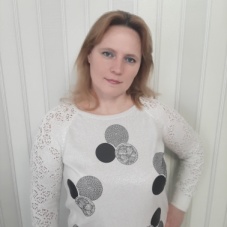 Старший викладач кафедри соціології і публічного управління (НТУ «ХПІ»).Авторка понад 30 наукових і навчально-методичних публікацій. Провідна лекторка з курсів: «Соціальний аудит в організаціях»,  «Соціальна робота», «Соціологія електоральної поведінки».Старший викладач кафедри соціології і публічного управління (НТУ «ХПІ»).Авторка понад 30 наукових і навчально-методичних публікацій. Провідна лекторка з курсів: «Соціальний аудит в організаціях»,  «Соціальна робота», «Соціологія електоральної поведінки».Старший викладач кафедри соціології і публічного управління (НТУ «ХПІ»).Авторка понад 30 наукових і навчально-методичних публікацій. Провідна лекторка з курсів: «Соціальний аудит в організаціях»,  «Соціальна робота», «Соціологія електоральної поведінки».Старший викладач кафедри соціології і публічного управління (НТУ «ХПІ»).Авторка понад 30 наукових і навчально-методичних публікацій. Провідна лекторка з курсів: «Соціальний аудит в організаціях»,  «Соціальна робота», «Соціологія електоральної поведінки».Старший викладач кафедри соціології і публічного управління (НТУ «ХПІ»).Авторка понад 30 наукових і навчально-методичних публікацій. Провідна лекторка з курсів: «Соціальний аудит в організаціях»,  «Соціальна робота», «Соціологія електоральної поведінки».Старший викладач кафедри соціології і публічного управління (НТУ «ХПІ»).Авторка понад 30 наукових і навчально-методичних публікацій. Провідна лекторка з курсів: «Соціальний аудит в організаціях»,  «Соціальна робота», «Соціологія електоральної поведінки».Старший викладач кафедри соціології і публічного управління (НТУ «ХПІ»).Авторка понад 30 наукових і навчально-методичних публікацій. Провідна лекторка з курсів: «Соціальний аудит в організаціях»,  «Соціальна робота», «Соціологія електоральної поведінки».Старший викладач кафедри соціології і публічного управління (НТУ «ХПІ»).Авторка понад 30 наукових і навчально-методичних публікацій. Провідна лекторка з курсів: «Соціальний аудит в організаціях»,  «Соціальна робота», «Соціологія електоральної поведінки».Старший викладач кафедри соціології і публічного управління (НТУ «ХПІ»).Авторка понад 30 наукових і навчально-методичних публікацій. Провідна лекторка з курсів: «Соціальний аудит в організаціях»,  «Соціальна робота», «Соціологія електоральної поведінки».Старший викладач кафедри соціології і публічного управління (НТУ «ХПІ»).Авторка понад 30 наукових і навчально-методичних публікацій. Провідна лекторка з курсів: «Соціальний аудит в організаціях»,  «Соціальна робота», «Соціологія електоральної поведінки».Старший викладач кафедри соціології і публічного управління (НТУ «ХПІ»).Авторка понад 30 наукових і навчально-методичних публікацій. Провідна лекторка з курсів: «Соціальний аудит в організаціях»,  «Соціальна робота», «Соціологія електоральної поведінки».Загальна інформація про курсЗагальна інформація про курсЗагальна інформація про курсЗагальна інформація про курсЗагальна інформація про курсЗагальна інформація про курсЗагальна інформація про курсЗагальна інформація про курсЗагальна інформація про курсЗагальна інформація про курсЗагальна інформація про курсЗагальна інформація про курсЗагальна інформація про курсАнотаціяАнотаціяДисципліна спрямована на вивчення категоріального апарату та концептуальних засад соціології релігії. Розглядаються базові компоненти, наукові підходи до пояснення розвитку, становлення, функціонування релігії в суспільстві як соціального феномену.Дисципліна спрямована на вивчення категоріального апарату та концептуальних засад соціології релігії. Розглядаються базові компоненти, наукові підходи до пояснення розвитку, становлення, функціонування релігії в суспільстві як соціального феномену.Дисципліна спрямована на вивчення категоріального апарату та концептуальних засад соціології релігії. Розглядаються базові компоненти, наукові підходи до пояснення розвитку, становлення, функціонування релігії в суспільстві як соціального феномену.Дисципліна спрямована на вивчення категоріального апарату та концептуальних засад соціології релігії. Розглядаються базові компоненти, наукові підходи до пояснення розвитку, становлення, функціонування релігії в суспільстві як соціального феномену.Дисципліна спрямована на вивчення категоріального апарату та концептуальних засад соціології релігії. Розглядаються базові компоненти, наукові підходи до пояснення розвитку, становлення, функціонування релігії в суспільстві як соціального феномену.Дисципліна спрямована на вивчення категоріального апарату та концептуальних засад соціології релігії. Розглядаються базові компоненти, наукові підходи до пояснення розвитку, становлення, функціонування релігії в суспільстві як соціального феномену.Дисципліна спрямована на вивчення категоріального апарату та концептуальних засад соціології релігії. Розглядаються базові компоненти, наукові підходи до пояснення розвитку, становлення, функціонування релігії в суспільстві як соціального феномену.Дисципліна спрямована на вивчення категоріального апарату та концептуальних засад соціології релігії. Розглядаються базові компоненти, наукові підходи до пояснення розвитку, становлення, функціонування релігії в суспільстві як соціального феномену.Дисципліна спрямована на вивчення категоріального апарату та концептуальних засад соціології релігії. Розглядаються базові компоненти, наукові підходи до пояснення розвитку, становлення, функціонування релігії в суспільстві як соціального феномену.Дисципліна спрямована на вивчення категоріального апарату та концептуальних засад соціології релігії. Розглядаються базові компоненти, наукові підходи до пояснення розвитку, становлення, функціонування релігії в суспільстві як соціального феномену.Дисципліна спрямована на вивчення категоріального апарату та концептуальних засад соціології релігії. Розглядаються базові компоненти, наукові підходи до пояснення розвитку, становлення, функціонування релігії в суспільстві як соціального феномену.Цілі курсуЦілі курсуОзнайомлення студентів з основами теорії соціології релігії, формування соціологічного, системного бачення ролі інституту релігії в сучасному трансформаційному суспільстві.Ознайомлення студентів з основами теорії соціології релігії, формування соціологічного, системного бачення ролі інституту релігії в сучасному трансформаційному суспільстві.Ознайомлення студентів з основами теорії соціології релігії, формування соціологічного, системного бачення ролі інституту релігії в сучасному трансформаційному суспільстві.Ознайомлення студентів з основами теорії соціології релігії, формування соціологічного, системного бачення ролі інституту релігії в сучасному трансформаційному суспільстві.Ознайомлення студентів з основами теорії соціології релігії, формування соціологічного, системного бачення ролі інституту релігії в сучасному трансформаційному суспільстві.Ознайомлення студентів з основами теорії соціології релігії, формування соціологічного, системного бачення ролі інституту релігії в сучасному трансформаційному суспільстві.Ознайомлення студентів з основами теорії соціології релігії, формування соціологічного, системного бачення ролі інституту релігії в сучасному трансформаційному суспільстві.Ознайомлення студентів з основами теорії соціології релігії, формування соціологічного, системного бачення ролі інституту релігії в сучасному трансформаційному суспільстві.Ознайомлення студентів з основами теорії соціології релігії, формування соціологічного, системного бачення ролі інституту релігії в сучасному трансформаційному суспільстві.Ознайомлення студентів з основами теорії соціології релігії, формування соціологічного, системного бачення ролі інституту релігії в сучасному трансформаційному суспільстві.Ознайомлення студентів з основами теорії соціології релігії, формування соціологічного, системного бачення ролі інституту релігії в сучасному трансформаційному суспільстві.Формат Формат Лекції, практичні заняття, реферати, консультації. Підсумковий контроль – залікЛекції, практичні заняття, реферати, консультації. Підсумковий контроль – залікЛекції, практичні заняття, реферати, консультації. Підсумковий контроль – залікЛекції, практичні заняття, реферати, консультації. Підсумковий контроль – залікЛекції, практичні заняття, реферати, консультації. Підсумковий контроль – залікЛекції, практичні заняття, реферати, консультації. Підсумковий контроль – залікЛекції, практичні заняття, реферати, консультації. Підсумковий контроль – залікЛекції, практичні заняття, реферати, консультації. Підсумковий контроль – залікЛекції, практичні заняття, реферати, консультації. Підсумковий контроль – залікЛекції, практичні заняття, реферати, консультації. Підсумковий контроль – залікЛекції, практичні заняття, реферати, консультації. Підсумковий контроль – залікСеместр444444444444Обсяг (кредити) / Тип курсуОбсяг (кредити) / Тип курсуОбсяг (кредити) / Тип курсу3 / вибірковий3 / вибірковий3 / вибірковийЛекції (години)1616Практичні заняття (години)32Самостійна робота (години)42Програмні компетентностіПрограмні компетентностіПрограмні компетентностіПрограмні компетентностіЗдатність оперувати базовим категоріально-понятійним апаратом соціології (СК)1).Здатність аналізувати соціальні зміни, що відбуваються в Україні та світі в цілому (СК)3).Здатність оперувати базовим категоріально-понятійним апаратом соціології (СК)1).Здатність аналізувати соціальні зміни, що відбуваються в Україні та світі в цілому (СК)3).Здатність оперувати базовим категоріально-понятійним апаратом соціології (СК)1).Здатність аналізувати соціальні зміни, що відбуваються в Україні та світі в цілому (СК)3).Здатність оперувати базовим категоріально-понятійним апаратом соціології (СК)1).Здатність аналізувати соціальні зміни, що відбуваються в Україні та світі в цілому (СК)3).Здатність оперувати базовим категоріально-понятійним апаратом соціології (СК)1).Здатність аналізувати соціальні зміни, що відбуваються в Україні та світі в цілому (СК)3).Здатність оперувати базовим категоріально-понятійним апаратом соціології (СК)1).Здатність аналізувати соціальні зміни, що відбуваються в Україні та світі в цілому (СК)3).Здатність оперувати базовим категоріально-понятійним апаратом соціології (СК)1).Здатність аналізувати соціальні зміни, що відбуваються в Україні та світі в цілому (СК)3).Здатність оперувати базовим категоріально-понятійним апаратом соціології (СК)1).Здатність аналізувати соціальні зміни, що відбуваються в Україні та світі в цілому (СК)3).Здатність оперувати базовим категоріально-понятійним апаратом соціології (СК)1).Здатність аналізувати соціальні зміни, що відбуваються в Україні та світі в цілому (СК)3).Здатність оперувати базовим категоріально-понятійним апаратом соціології (СК)1).Здатність аналізувати соціальні зміни, що відбуваються в Україні та світі в цілому (СК)3).Контрольні роботи (тестові за темами)Контрольні роботи (за модулями)Індивідуальні завдання (проекти)ЗалікСума40 (5*8)20 (10*2)2020100РейтинговаОцінка, балиОцінка ЕСТS та її визначенняНаціональна оцінкаКритерії оцінюванняКритерії оцінюванняКритерії оцінюванняРейтинговаОцінка, балиОцінка ЕСТS та її визначенняНаціональна оцінкапозитивніпозитивнінегативні12344590-100АВідмінно- Глибоке знання навчального матеріалу модуля, що містяться в основних і додаткових літературних джерелах;- вміння аналізувати явища, які вивчаються, в їхньому взаємозв’язку і розвитку;- вміння проводити теоретичні розрахунки;- відповіді на запитання чіткі, лаконічні, логічно послідовні;- вміння  вирішувати складні практичні задачі.- Глибоке знання навчального матеріалу модуля, що містяться в основних і додаткових літературних джерелах;- вміння аналізувати явища, які вивчаються, в їхньому взаємозв’язку і розвитку;- вміння проводити теоретичні розрахунки;- відповіді на запитання чіткі, лаконічні, логічно послідовні;- вміння  вирішувати складні практичні задачі.Відповіді на запитання можуть  містити незначні неточності82-89ВДобре- Глибокий рівень знань в обсязі обов’язкового матеріалу, що передбачений модулем;- вміння давати аргументовані відповіді на запитання і проводити теоретичні розрахунки;- вміння вирішувати складні практичні задачі.- Глибокий рівень знань в обсязі обов’язкового матеріалу, що передбачений модулем;- вміння давати аргументовані відповіді на запитання і проводити теоретичні розрахунки;- вміння вирішувати складні практичні задачі.Відповіді на запитання містять певні неточності;75-81СДобре- Міцні знання матеріалу, що вивчається, та його практичного застосування;- вміння давати аргументовані відповіді на запитання і проводити теоретичні розрахунки;- вміння вирішувати практичні задачі.- Міцні знання матеріалу, що вивчається, та його практичного застосування;- вміння давати аргументовані відповіді на запитання і проводити теоретичні розрахунки;- вміння вирішувати практичні задачі.- невміння використовувати теоретичні знання для вирішення складних практичних задач.64-74ДЗадовільно- Знання основних фундаментальних положень матеріалу, що вивчається, та їх практичного застосування;- вміння вирішувати прості практичні задачі.Невміння давати аргументовані відповіді на запитання;- невміння аналізувати викладений матеріал і виконувати розрахунки;- невміння вирішувати складні практичні задачі.Невміння давати аргументовані відповіді на запитання;- невміння аналізувати викладений матеріал і виконувати розрахунки;- невміння вирішувати складні практичні задачі.60-63  ЕЗадовільно- Знання основних фундаментальних положень матеріалу модуля,- вміння вирішувати найпростіші практичні задачі.Незнання окремих (непринципових) питань з матеріалу модуля;- невміння послідовно і аргументовано висловлювати думку;- невміння застосовувати теоретичні положення при розвязанні практичних задачНезнання окремих (непринципових) питань з матеріалу модуля;- невміння послідовно і аргументовано висловлювати думку;- невміння застосовувати теоретичні положення при розвязанні практичних задач35-59FХ (потрібне додаткове вивчення)НезадовільноДодаткове вивчення матеріалу модуля може бути виконане в терміни, що передбачені навчальним планом.Незнання основних фундаментальних положень навчального матеріалу модуля;- істотні помилки у відповідях на запитання;- невміння розв’язувати прості практичні задачі.Незнання основних фундаментальних положень навчального матеріалу модуля;- істотні помилки у відповідях на запитання;- невміння розв’язувати прості практичні задачі.1-34F (потрібне повторне вивчення)Незадовільно-- Повна відсутність знань значної частини навчального матеріалу модуля;- істотні помилки у відповідях на запитання;-незнання основних фундаментальних положень;- невміння орієнтуватися під час розв’язання  простих практичних задач- Повна відсутність знань значної частини навчального матеріалу модуля;- істотні помилки у відповідях на запитання;-незнання основних фундаментальних положень;- невміння орієнтуватися під час розв’язання  простих практичних задач1Академічне релігієзнавство: Підручник /  ― Київ: 2019. ― 862 с.2Савченко О. Антиукраїнець, або воля до боротьби, поразки чи зради / О. Савченко. – Київ : Самміт-Книга, 2017. – 119 с..3Гараджа В. И. Социология религии: Учеб. пособие для студентов и аспирантов гуманитарных специальностей. – 3-е изд., перераб. и доп. / В. И. Гараджа ― М.: ИНФРА-М, 2015. ―348 с. 4Закон України «Про громадські об'єднання». URL: http://zakon3.rada.gov.ua/laws/show/4572-17#Text5Лубський В. І. Соціологія релігії: Курс лекцій. / В. І. Лубський, В. М. Козленко, Т. Г. Горбаченко. ― Київ : Фітосоціоцентр, 2009. ― 204 с.6Рущенко І. Війна цивілізацій: анатомія російсько-українського конфлікту. – К.: «Києво-Могилянська академія», 2020. – 436 с.7Пірен М. І. Соціологія релігії : підручник. ― Київ : ДВ «Видавничій дім «Персонал», 2008. ― 344 с. (рекомендовано МОН України).8Релігієзнавство України. В 2-х книгах. Книга друга: Релігієзнавча наука років незалежності. – Колективна монографія / [За наук. ред. д.ф.н., проф. А.Колодного]. ― Київ : Українська Асоціація релігієзнавців, 2010. ― 258 с.9Рязанова Л. С. Релiгiйне вiдродження в Українi: соцiокультурний контекст / Л. С. Рязанова. ― Київ : Бiла криниця, 2014. ― 240 с.10Сучасна релігійна ситуація в Україні: стан, тенденції, перспективи / [За ред. П. Косухи]. – [У 2-х част.] ― Київ : Просвіта, 2014. ― 480 с.11Закон України «Про інформацію». URL: http://zakon3.rada.gov.ua/laws/show/2657-12#Text12Бабій М. Соціологія релігії в архітектоніці релігієзнавства / М. Бабій // Дисциплінарне релігієзнавство. Колективна монографія. / [За наук. ред. д.філос.н., проф. А. Колодного] / Українське релігієзнавство. ― Київ : Просвіта, 2009. ― Спецвипуск. ― С. 107–119.13Бабій М. Ю. Соціологія релігії / М. Ю. Бабій // Академічне релігієзнавство. ― К., 2000. ― С.137-152. 14Балабанова Н. В. (Розділ 9.) Соціологія релігії / Н. В. Балабанова // Спеціальні та галузеві соціології: Навчальний посібник /під ред. В. Є. Пилипенка. – [2-е вид.] ― Київ : Вид-во Інститут соціології НАН України, 2007. ― С. 212–23815Вебер М. Теория ступеней и направлений религиозного неприятия мира // Работы М. Вебера по социологии религии и культуре. ― Вып. 1. — М. : МИР, 1991. ― 368 с.16Ерышев А. А. Социология религии: Учеб. пособие. / А. А. Ерышев, Н. П. Лукашевич ― Київ : МАУП, 2009. ― 120 с.17Колодний А. Проблеми релігієзнавчої науки і освіти / А. Колодний // Українське релігієзнавство. ― 2009. ― № 52. ― С. 155-157.18Колодний А. Релігієзнавство: підручники і навчальні посібники / А. Колодний, Л. Филипович // Українське релігієзнавство. ― 2009. ―№ 52. ―С. 158-16019Лукашевич М. П. Спеціальні та галузеві соціологічні теорії: Навч. посіб. / М. П. Лукашевич, М. В. Туленков. ― [2-е вид., допов. і випр.] ― Київ : МАУП, 2004. ― 464 с. ― [Розділ «Соціологія релігії». ― С. 389-409].20Религия и общество: Хрестоматия по социологии религии / [Сост. В. И. Гараджа и Е.Д.Руткевич]. ― М. : КроМЕТ, 2004. ― 428 с.21Релігія і політика в сучасній Україні / За ред. І. Ф. Кураса. — Київ : Наукова думка, 2000. ― 268 с.22Тришин А. Ф. Мировые религии и религиозные памятники: Учеб. Пособие / А. Ф. Тишин. — М. : МИР, 2007. ― 324 с.23Пєвцов Г. В. Інформаційно-психологічна боротьба у воєнній сфері : моногр. / Г. В. Пєвцов, А. М. Гордієнко, С. В. Залкін, С. О. Сідченко, А. О. Феклістов, К. І. Хударковський. – Харків : Рожко С. Г., 2017. – 275 с. // http://www.hups.mil.gov.ua/assets/uploads/library/nadhodzhennya/2017-april-june/pdf/17.pdf.24Требін М.П. Соціально-політичні студії / М. П. Требин. – Х.: Право, 2017. – 696 с25Яремчук С. С. Релігійність молоді: сутнісні характеристики та специфіка прояву / С. С. Яремчук // Нова парадигма: [журнал наукових праць]. ― Вип. 91. ― Київ : Вид-во НПУ імені М. П. Драгоманова, 2009. ― С. 197-211. Попередні дисципліни:Наступні дисципліни:Загальна соціологіяСоціологія управлінняІсторія соціологіїСоціальна психологіяФілософіяПолітологіяСоціологія культуриЕтносоціологіяСоціологія особистості та девіантної поведінки